Office of the	STATE OF DELAWARE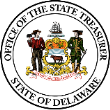 State Treasurer	Payroll Stop Payment Reissue Request*Please submit the detailed check register information from PHRST (Report DPR011)After filling in all the information then click on submit. There then will pop up a screen for “Send Mail” click the continue button. This will give you an email that already has the stop payment form attached.HERE YOU WILL ATTACH THE ADDITIONAL DOCUMENTATION (DPR011).After attaching, the DPR011 and any other forms necessary hit the send button just like any other email.For the Office of the State Treasurer Use OnlyPayroll Stop Payment Reissue Request	Page 1 of 1	Created: 08/16/2017ORIGINAL ISSUECheck #: 		Date Issued:   	RE-ISSUE INFORMATIONEmployee Name: 									Net Amount:   		 Employee ID#: 					Pay Period: 					Gross Amount:   		  Federal: 						State: 							Local:		 OASDI: 		Medicare: 		Misc. Deductions:   	 Reason for Reissue:   														 MAILING or PICK-UP *Requests made after 11 AM will be processed the next business day*Mailing or Pick-up Information:AGENCY CONTACTAgency Contact:   	 Phone Number:    	NEW ISSUENew Check #: 	Date Issued: 	Net Amount:   	